СОВЕТ ДЕПУТАТОВ МУНИЦИПАЛЬНОГО ОБРАЗОВАНИЯ НОВОЧЕРКаССКИЙ  СЕЛЬСОВЕТ САРАКТАШСКОГО РАЙОНА ОРЕНБУРГСКОЙ ОБЛАСТИТРЕТИЙ СОЗЫВ РЕШЕНИЕвнеочередного сорок первого заседания Совета депутатовмуниципального образования Новочеркасский сельсоветтретьего  созываот 12.12.2019                              с. Новочеркасск                                      №   174О внесении изменений в Положение о бюджетном процессе в  муниципальном образовании  Новочеркасский сельсоветСаракташского района Оренбургской областиВ соответствии Федеральным законом от 26.07.2019 № 199-ФЗ "О внесении изменений в Бюджетный кодекс Российской Федерации в части совершенствования  государственного (муниципального) финансового контроля, внутреннего финансового контроля и внутреннего финансового аудита»Совет депутатов муниципального образования Новочеркасский сельсоветРЕШИЛ:Внести изменения в «Положение о бюджетном процессе в  муниципальном образовании  Новочеркасский сельсовет Саракташского района Оренбургской области», утвержденное решением Совета депутатов муниципального образования Новочеркасский сельсовет от 27.12.2016 № 60 следующие изменения:- абзац 6 статьи 4 признать утратившим силу.Настоящее решение вступает в силу со дня его обнародования и подлежит размещению на официальном сайте администрации муниципального образования Новочеркасский сельсовет Саракташского района Оренбургской области.3.  Контроль за исполнением данного решения возложить на комиссию по бюджетной, налоговой, и финансовой политике, собственности и экономическим вопросам, торговле и быту, промышленности, строительству, транспорту, связи, жилищно-коммунальному хозяйству и благоустройству (Закиров Р.Г.)Председатель Совета депутатовГлава муниципального образования Новочеркасский сельсовет                                                           Н.Ф. СуюндуковРазослано: администрации сельсовета, администрации Саракташского района, постоянной комиссии, прокуратуре. 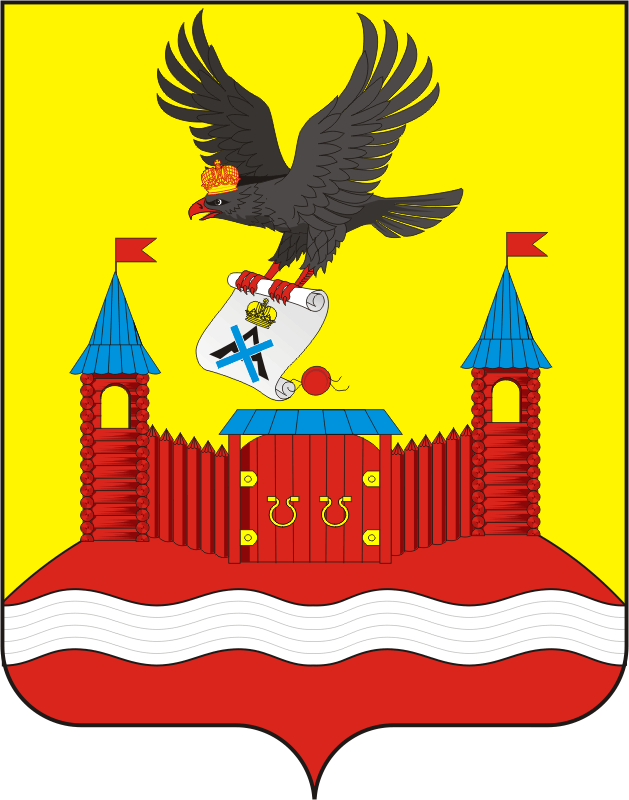 